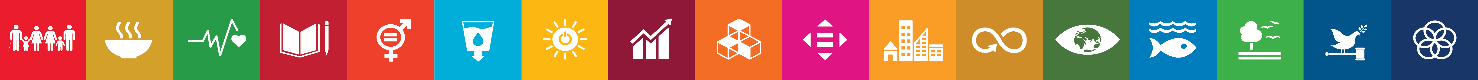 Nombre del IndicadorMétodo de cálculoSentido esperadoFrecuencia mediciónUnidad de medidaLínea baseLínea basemetasmetasSEPTIEMBRESEPTIEMBRESemaforizaciónSemaforizaciónSemaforizaciónNombre del IndicadorMétodo de cálculoSentido esperadoFrecuencia mediciónUnidad de medidavalorañoMeta del cicloMeta del añoactividades%cumplimiento% de niñas, niños y adolescentes con habilidades fortalecidas para la vidaniñas, niños y adolescentes con habilidades fortalecidas para la vida/niñas, niños y adolescentes registrados*100AscendenteAnual%ND20205000500050002500-49990-2499% de temáticas ofrecidas a través de charlas, pláticas y tallerestemáticas ofrecidas/temáticas programadas*100AscendenteMensual %ND20202241497450%210% de talleres realizados con temática de DIF Estataltalleres realizados con temática de DIF Estatal/talleres programadas*100AscendenteTrimestral %ND20202811550%210% de talleres, pláticas, charlas y asesorías psicológicas realizadastalleres, pláticas, charlas y asesorías psicológicas realizadas/ talleres, pláticas, charlas y asesorías psicológicas programadas*100AscendenteMensual%ND2020800960071389.12%800400-7990-399% de becas de apoyo a beneficiadosBecas entregadas/becas programadas*100AscendenteAnual%ND202014142412-230-11% de seguimientos realizados a niños, niñas beneficiadas con becas de DIF Estatalniños, niñas beneficiadas con becas/niños y niñas registradas para beca*100AscendenteAnual%ND202024242412-230-11% de niños y niñas atendidos, apoyados y canalizadosniños y niñas atendidos, apoyados y canalizados/ niños y niñas programados para atención*100AscendenteAnual %ND20201010105-90-4% de recorridos para buscar detectar, registrar, atender y canalizar a niños y niñas que se encuentren realizando algún tipo de trabajoRecorridos realizados/recorridos programados*100AscendenteMensual%ND20202428824100%2413-230-12% de centros con acciones del curso de veranocentros con acciones del curso de verano realizados/centros programados*100AscendenteAnual %ND20207773-60-2% de niños, niñas y adolescentes que asistieron al curso de veranoniños, niñas y adolescentes que asistieron al curso de verano/niños, niñas y adolescentes registrados*100AscendenteAnual%ND202014014014070-1390-69% de acciones para promover los derechos de los NNA y erradicar el trabajo infantilacciones para promover los derechos de los NNA y erradicar el trabajo infantil realizadas/acciones programadas*100AscendenteAnual%ND202022210% de participantes para la elección de DIFusor municipal Tizayuca de los derechos de los niños, niñas y adolescentes.participantes para la elección de DIFusor municipal/participantes registrados*100AscendenteAnual%ND202056565628-550-27% de niños, niñas, adolescentes y padres de familia que asisten al evento del día mundial contra el trabajo infantilniños, niñas, adolescentes y padres de familia que asisten al evento/ niños, niñas, adolescentes y padres de familia programados*100AscendenteAnual%ND2020210210210105-2090-104